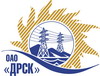 Открытое акционерное общество«Дальневосточная распределительная сетевая  компания»ПРОТОКОЛ ПЕРЕТОРЖКИПРЕДМЕТ ЗАКУПКИ: открытый электронный запрос предложений № 313 760 на право заключения Договора на выполнение работ «Проведение изыскательских работ (геодезия, геология, экология) для нужд филиала "АЭС" для нужд филиала ОАО «ДРСК» «Амурские электрические сети» (закупка 49 раздела 2.1.1. ГКПЗ 2014 г.).Планируемый объем работ: 5 000 000,0 руб. без НДС. Указание о проведении закупки от 28.10.2013 № 135.ПРИСУТСТВОВАЛИ: три члена постоянно действующей Закупочной комиссии 2-го уровня. ВОПРОСЫ ЗАСЕДАНИЯ ЗАКУПОЧНОЙ КОМИССИИ:В адрес Организатора закупки поступило 1 (одна) заявка на участие в процедуре переторжки.Вскрытие конвертов было осуществлено в электронном сейфе организатора запроса предложений на Торговой площадке Системы www.b2b-energo.ru автоматически.Дата и время начала процедуры вскрытия конвертов с заявками на участие в закупке: 10:00 часов благовещенского времени 10.01.2014 г Место проведения процедуры вскрытия конвертов с заявками на участие в закупке: Торговая площадка Системы www.b2b-energo.ruВ конвертах обнаружены заявки следующих Участников закупки:РЕШИЛИ:Утвердить протокол переторжки.И.о. ответственного секретаря Закупочной комиссии 2 уровня                             Т.В.ЧелышеваТехнический секретарь Закупочной комиссии 2 уровня                                         О.В.Чувашова            № 89/УКС-Пг. Благовещенск10 января 2014 г.№п/пНаименование Участника закупки и его адрес Общая цена заявки до переторжки, руб. Общая цена заявки после переторжки, руб. ООО "ЦЭСП" (630111, Новосибирская область, г. Новосибирск, ул. Кропоткина, д. 271, этаж 8)182 887,64  руб. без НДС (215 807,41 руб. с НДС)173 728,81  руб. без НДС (205 000,0 руб. с НДС)